CCURE Training Series: #5 – Reports & AuditsReports are valuable tools that can be used to help audit a clearance as required by Procedure SY2001.Best Practices:Never add a clearance that you don’t “own” to any user without following the SY2001 procedure! Naming conventions for clearances serve to identify who “owns” and is responsible for maintaining any given clearance.  The recommended naming convention within the College of Engineering shall be:“Building Name – ADMIN UNIT – Name of Clearance”Where:“Building Name” = the common name of the building being controlled (i.e. Hammond)“ADMIN UNIT” (in ALL CAPS) = Department / Unit responsible for maintaining the clearance (can be abbreviated so long as the abbreviation is understood by all Access Coordinators)“Name of Clearance” = descriptive name of Clearance (i.e. “All Access” or “Room 123” or “Shops”)Creating a NON-PRINTABLE user summary by clearance (good for low numbers of users/clearance):- From the Administration Client home page, click “Query” under the “Personnel” tab.- Click the “Clearances” tab to list the Available Clearances, as shown below: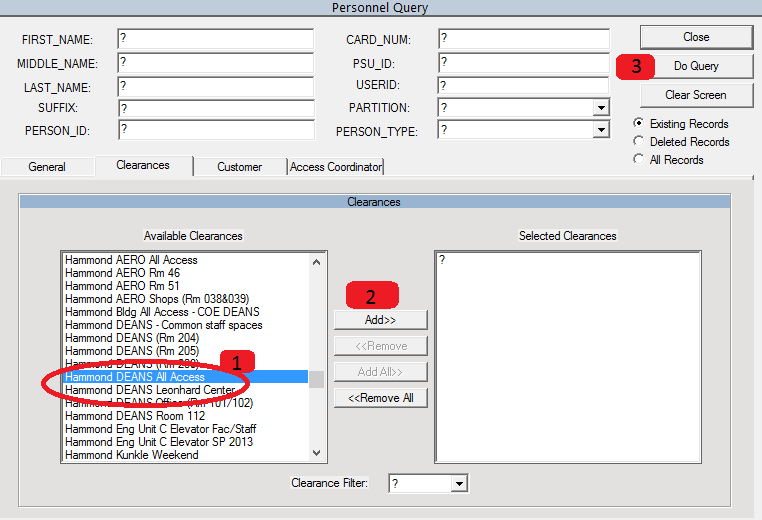 - Highlight the desired clearance by clicking on the clearance name (#1 above).- Select the highlighted clearance by clicking the “Add>>” button (#2, above).  The clearance will move over to the box on the right.- Click “Do Query” to run (#3, above).  The results will be shown in a new window, as below.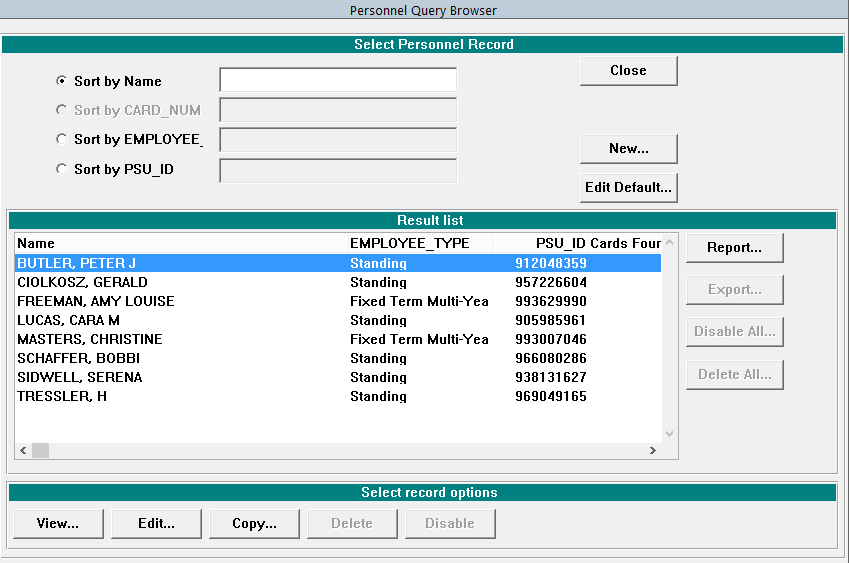 Creating a PRINTABLE / DOWNLOADABLE Clearance report:- From the Administration Client home page, Single Click “Reports” to open a drop down menu.- Hover over “Personnel” so that the sub-menu opens and click “personnel” to open new window as below: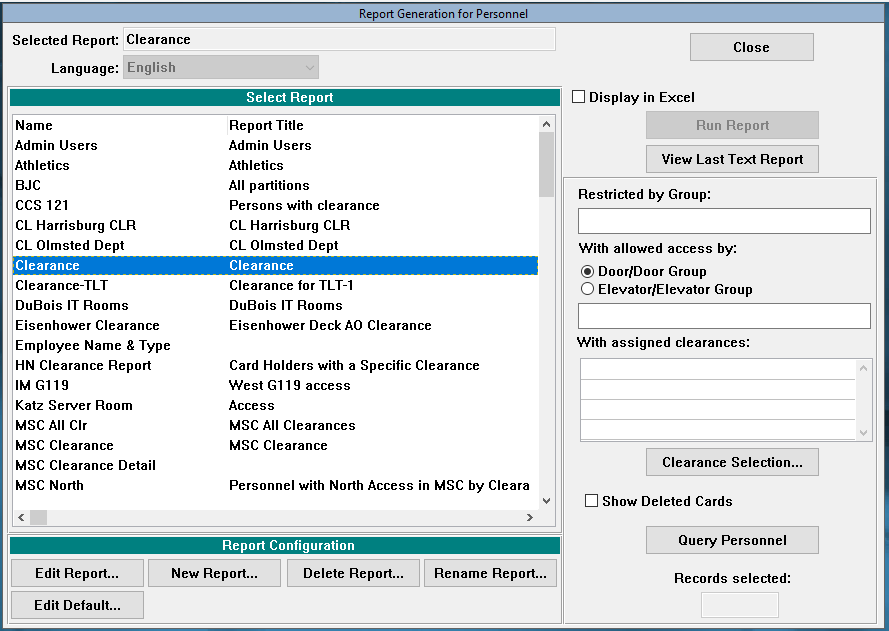 - The look for the line “Clearance Report” and highlight that line. Check the box “Display in Excel” (#1, above), then click “Query Personnel” (#2, above).  A new “Personnel Query” window should open.- Select the desired clearance using the same process as described on the previous page.- You should be directed back to the original “Report Generation for Personnel” window, except that now the “Run Report” button should not be faded out (#3, above).  Click “Run Report.”- The report should open in Microsoft Excel.  (Note: you may receive a security warning from Excel as it opens.  Just accept the warning to finish opening the report.)  The Excel report data can be sorted, filtered, save, cut/paste, etc., as needed, to help you complete the audit.  However, any additions or deleted, will need to be made manually in CCURE like normal. (See CCURE Training Series #2 – Assigning & Deleting Clearances).Note: Additional report configurations / features are available but are not discussed here.  Please contact the COE Safety & Security Coordinator or a CCURE Administrator for additional setup assistance if needed.